Napomena: Podnositelj zahtjeva popunjava tablicu stavljajući „X“ za svaki priloženi dokument. Svi dokumenti moraju biti originali ili propisno ovjerene kopije.Podnositelj zahtjeva može od Federalnog ministarstva u svakom trenutku zatražiti povrat originalne dokumentacije pod uvjetom da istu zamijeni ovjerenom kopijom.Bosna i HercegovinaFederacija Bosne i HercegovineFederalno ministarstvo poljoprivrede,vodoprivrede i šumarstvaHamdije Čemerlića br. 2Sarajevo 71 000Bosna i HercegovinaFederacija Bosne i HercegovineFederalno ministarstvo poljoprivrede,vodoprivrede i šumarstvaHamdije Čemerlića br. 2Sarajevo 71 000Bosna i HercegovinaFederacija Bosne i HercegovineFederalno ministarstvo poljoprivrede,vodoprivrede i šumarstvaHamdije Čemerlića br. 2Sarajevo 71 000Bosna i HercegovinaFederacija Bosne i HercegovineFederalno ministarstvo poljoprivrede,vodoprivrede i šumarstvaHamdije Čemerlića br. 2Sarajevo 71 000Bosna i HercegovinaFederacija Bosne i HercegovineFederalno ministarstvo poljoprivrede,vodoprivrede i šumarstvaHamdije Čemerlića br. 2Sarajevo 71 000Bosna i HercegovinaFederacija Bosne i HercegovineFederalno ministarstvo poljoprivrede,vodoprivrede i šumarstvaHamdije Čemerlića br. 2Sarajevo 71 000Bosna i HercegovinaFederacija Bosne i HercegovineFederalno ministarstvo poljoprivrede,vodoprivrede i šumarstvaHamdije Čemerlića br. 2Sarajevo 71 000Bosna i HercegovinaFederacija Bosne i HercegovineFederalno ministarstvo poljoprivrede,vodoprivrede i šumarstvaHamdije Čemerlića br. 2Sarajevo 71 000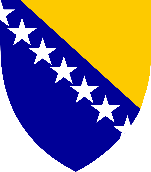 ZZP-UMANEKS II Zahtjev za novčanu potporu investicijama u poljoprivredne strojeve i priključne uređaje na poljoprivrednom gospodarstvuZZP-UMANEKS II Zahtjev za novčanu potporu investicijama u poljoprivredne strojeve i priključne uređaje na poljoprivrednom gospodarstvuZZP-UMANEKS II Zahtjev za novčanu potporu investicijama u poljoprivredne strojeve i priključne uređaje na poljoprivrednom gospodarstvuZZP-UMANEKS II Zahtjev za novčanu potporu investicijama u poljoprivredne strojeve i priključne uređaje na poljoprivrednom gospodarstvuZZP-UMANEKS II Zahtjev za novčanu potporu investicijama u poljoprivredne strojeve i priključne uređaje na poljoprivrednom gospodarstvuZZP-UMANEKS II Zahtjev za novčanu potporu investicijama u poljoprivredne strojeve i priključne uređaje na poljoprivrednom gospodarstvuZZP-UMANEKS II Zahtjev za novčanu potporu investicijama u poljoprivredne strojeve i priključne uređaje na poljoprivrednom gospodarstvuZZP-UMANEKS II Zahtjev za novčanu potporu investicijama u poljoprivredne strojeve i priključne uređaje na poljoprivrednom gospodarstvuZZP-UMANEKS II Zahtjev za novčanu potporu investicijama u poljoprivredne strojeve i priključne uređaje na poljoprivrednom gospodarstvuZZP-UMANEKS II Zahtjev za novčanu potporu investicijama u poljoprivredne strojeve i priključne uređaje na poljoprivrednom gospodarstvuZZP-UMANEKS II Zahtjev za novčanu potporu investicijama u poljoprivredne strojeve i priključne uređaje na poljoprivrednom gospodarstvuZZP-UMANEKS II Zahtjev za novčanu potporu investicijama u poljoprivredne strojeve i priključne uređaje na poljoprivrednom gospodarstvuZZP-UMANEKS II Zahtjev za novčanu potporu investicijama u poljoprivredne strojeve i priključne uređaje na poljoprivrednom gospodarstvuZZP-UMANEKS II Zahtjev za novčanu potporu investicijama u poljoprivredne strojeve i priključne uređaje na poljoprivrednom gospodarstvuZZP-UMANEKS II Zahtjev za novčanu potporu investicijama u poljoprivredne strojeve i priključne uređaje na poljoprivrednom gospodarstvuZZP-UMANEKS II Zahtjev za novčanu potporu investicijama u poljoprivredne strojeve i priključne uređaje na poljoprivrednom gospodarstvuZZP-UMANEKS II Zahtjev za novčanu potporu investicijama u poljoprivredne strojeve i priključne uređaje na poljoprivrednom gospodarstvuZZP-UMANEKS II Zahtjev za novčanu potporu investicijama u poljoprivredne strojeve i priključne uređaje na poljoprivrednom gospodarstvuZZP-UMANEKS II Zahtjev za novčanu potporu investicijama u poljoprivredne strojeve i priključne uređaje na poljoprivrednom gospodarstvuZZP-UMANEKS II Zahtjev za novčanu potporu investicijama u poljoprivredne strojeve i priključne uređaje na poljoprivrednom gospodarstvuZZP-UMANEKS II Zahtjev za novčanu potporu investicijama u poljoprivredne strojeve i priključne uređaje na poljoprivrednom gospodarstvuZZP-UMANEKS II Zahtjev za novčanu potporu investicijama u poljoprivredne strojeve i priključne uređaje na poljoprivrednom gospodarstvuZZP-UMANEKS II Zahtjev za novčanu potporu investicijama u poljoprivredne strojeve i priključne uređaje na poljoprivrednom gospodarstvuZZP-UMANEKS II Zahtjev za novčanu potporu investicijama u poljoprivredne strojeve i priključne uređaje na poljoprivrednom gospodarstvuZZP-UMANEKS II Zahtjev za novčanu potporu investicijama u poljoprivredne strojeve i priključne uređaje na poljoprivrednom gospodarstvuZZP-UMANEKS II Zahtjev za novčanu potporu investicijama u poljoprivredne strojeve i priključne uređaje na poljoprivrednom gospodarstvuZZP-UMANEKS II Zahtjev za novčanu potporu investicijama u poljoprivredne strojeve i priključne uređaje na poljoprivrednom gospodarstvuZZP-UMANEKS II Zahtjev za novčanu potporu investicijama u poljoprivredne strojeve i priključne uređaje na poljoprivrednom gospodarstvuZZP-UMANEKS II Zahtjev za novčanu potporu investicijama u poljoprivredne strojeve i priključne uređaje na poljoprivrednom gospodarstvuZZP-UMANEKS II Zahtjev za novčanu potporu investicijama u poljoprivredne strojeve i priključne uređaje na poljoprivrednom gospodarstvuZZP-UMANEKS II Zahtjev za novčanu potporu investicijama u poljoprivredne strojeve i priključne uređaje na poljoprivrednom gospodarstvuZZP-UMANEKS II Zahtjev za novčanu potporu investicijama u poljoprivredne strojeve i priključne uređaje na poljoprivrednom gospodarstvuZZP-UMANEKS II Zahtjev za novčanu potporu investicijama u poljoprivredne strojeve i priključne uređaje na poljoprivrednom gospodarstvuZZP-UMANEKS II Zahtjev za novčanu potporu investicijama u poljoprivredne strojeve i priključne uređaje na poljoprivrednom gospodarstvuZZP-UMANEKS II Zahtjev za novčanu potporu investicijama u poljoprivredne strojeve i priključne uređaje na poljoprivrednom gospodarstvuZZP-UMANEKS II Zahtjev za novčanu potporu investicijama u poljoprivredne strojeve i priključne uređaje na poljoprivrednom gospodarstvuZZP-UMANEKS II Zahtjev za novčanu potporu investicijama u poljoprivredne strojeve i priključne uređaje na poljoprivrednom gospodarstvuZZP-UMANEKS II Zahtjev za novčanu potporu investicijama u poljoprivredne strojeve i priključne uređaje na poljoprivrednom gospodarstvuZZP-UMANEKS II Zahtjev za novčanu potporu investicijama u poljoprivredne strojeve i priključne uređaje na poljoprivrednom gospodarstvuZZP-UMANEKS II Zahtjev za novčanu potporu investicijama u poljoprivredne strojeve i priključne uređaje na poljoprivrednom gospodarstvuZZP-UMANEKS II Zahtjev za novčanu potporu investicijama u poljoprivredne strojeve i priključne uređaje na poljoprivrednom gospodarstvuZZP-UMANEKS II Zahtjev za novčanu potporu investicijama u poljoprivredne strojeve i priključne uređaje na poljoprivrednom gospodarstvuZZP-UMANEKS II Zahtjev za novčanu potporu investicijama u poljoprivredne strojeve i priključne uređaje na poljoprivrednom gospodarstvuZZP-UMANEKS II Zahtjev za novčanu potporu investicijama u poljoprivredne strojeve i priključne uređaje na poljoprivrednom gospodarstvuZZP-UMANEKS II Zahtjev za novčanu potporu investicijama u poljoprivredne strojeve i priključne uređaje na poljoprivrednom gospodarstvuZZP-UMANEKS II Zahtjev za novčanu potporu investicijama u poljoprivredne strojeve i priključne uređaje na poljoprivrednom gospodarstvuZZP-UMANEKS II Zahtjev za novčanu potporu investicijama u poljoprivredne strojeve i priključne uređaje na poljoprivrednom gospodarstvuZZP-UMANEKS II Zahtjev za novčanu potporu investicijama u poljoprivredne strojeve i priključne uređaje na poljoprivrednom gospodarstvuZZP-UMANEKS II Zahtjev za novčanu potporu investicijama u poljoprivredne strojeve i priključne uređaje na poljoprivrednom gospodarstvuZZP-UMANEKS II Zahtjev za novčanu potporu investicijama u poljoprivredne strojeve i priključne uređaje na poljoprivrednom gospodarstvuZZP-UMANEKS II Zahtjev za novčanu potporu investicijama u poljoprivredne strojeve i priključne uređaje na poljoprivrednom gospodarstvuZZP-UMANEKS II Zahtjev za novčanu potporu investicijama u poljoprivredne strojeve i priključne uređaje na poljoprivrednom gospodarstvuZZP-UMANEKS II Zahtjev za novčanu potporu investicijama u poljoprivredne strojeve i priključne uređaje na poljoprivrednom gospodarstvuZZP-UMANEKS II Zahtjev za novčanu potporu investicijama u poljoprivredne strojeve i priključne uređaje na poljoprivrednom gospodarstvuZZP-UMANEKS II Zahtjev za novčanu potporu investicijama u poljoprivredne strojeve i priključne uređaje na poljoprivrednom gospodarstvuZZP-UMANEKS II Zahtjev za novčanu potporu investicijama u poljoprivredne strojeve i priključne uređaje na poljoprivrednom gospodarstvuZZP-UMANEKS II Zahtjev za novčanu potporu investicijama u poljoprivredne strojeve i priključne uređaje na poljoprivrednom gospodarstvuZZP-UMANEKS II Zahtjev za novčanu potporu investicijama u poljoprivredne strojeve i priključne uređaje na poljoprivrednom gospodarstvuZZP-UMANEKS II Zahtjev za novčanu potporu investicijama u poljoprivredne strojeve i priključne uređaje na poljoprivrednom gospodarstvuZZP-UMANEKS II Zahtjev za novčanu potporu investicijama u poljoprivredne strojeve i priključne uređaje na poljoprivrednom gospodarstvuZZP-UMANEKS II Zahtjev za novčanu potporu investicijama u poljoprivredne strojeve i priključne uređaje na poljoprivrednom gospodarstvuZZP-UMANEKS II Zahtjev za novčanu potporu investicijama u poljoprivredne strojeve i priključne uređaje na poljoprivrednom gospodarstvuZZP-UMANEKS II Zahtjev za novčanu potporu investicijama u poljoprivredne strojeve i priključne uređaje na poljoprivrednom gospodarstvuZZP-UMANEKS II Zahtjev za novčanu potporu investicijama u poljoprivredne strojeve i priključne uređaje na poljoprivrednom gospodarstvuZZP-UMANEKS II Zahtjev za novčanu potporu investicijama u poljoprivredne strojeve i priključne uređaje na poljoprivrednom gospodarstvuZZP-UMANEKS II Zahtjev za novčanu potporu investicijama u poljoprivredne strojeve i priključne uređaje na poljoprivrednom gospodarstvuZZP-UMANEKS II Zahtjev za novčanu potporu investicijama u poljoprivredne strojeve i priključne uređaje na poljoprivrednom gospodarstvuZZP-UMANEKS II Zahtjev za novčanu potporu investicijama u poljoprivredne strojeve i priključne uređaje na poljoprivrednom gospodarstvu11PODACI O PODNOSITELJU ZAHTJEVAPODACI O PODNOSITELJU ZAHTJEVAPODACI O PODNOSITELJU ZAHTJEVAPODACI O PODNOSITELJU ZAHTJEVAPODACI O PODNOSITELJU ZAHTJEVAPODACI O PODNOSITELJU ZAHTJEVAPODACI O PODNOSITELJU ZAHTJEVAPODACI O PODNOSITELJU ZAHTJEVAPODACI O PODNOSITELJU ZAHTJEVAPODACI O PODNOSITELJU ZAHTJEVAPODACI O PODNOSITELJU ZAHTJEVAPODACI O PODNOSITELJU ZAHTJEVAPODACI O PODNOSITELJU ZAHTJEVAPODACI O PODNOSITELJU ZAHTJEVAPODACI O PODNOSITELJU ZAHTJEVAPODACI O PODNOSITELJU ZAHTJEVAPODACI O PODNOSITELJU ZAHTJEVAPODACI O PODNOSITELJU ZAHTJEVAPODACI O PODNOSITELJU ZAHTJEVAPODACI O PODNOSITELJU ZAHTJEVAPODACI O PODNOSITELJU ZAHTJEVAPODACI O PODNOSITELJU ZAHTJEVAPODACI O PODNOSITELJU ZAHTJEVAPODACI O PODNOSITELJU ZAHTJEVAPODACI O PODNOSITELJU ZAHTJEVAPODACI O PODNOSITELJU ZAHTJEVAPODACI O PODNOSITELJU ZAHTJEVAPODACI O PODNOSITELJU ZAHTJEVAPODACI O PODNOSITELJU ZAHTJEVAPODACI O PODNOSITELJU ZAHTJEVAPODACI O PODNOSITELJU ZAHTJEVAPODACI O PODNOSITELJU ZAHTJEVAPODACI O PODNOSITELJU ZAHTJEVAPODACI O PODNOSITELJU ZAHTJEVAPODACI O PODNOSITELJU ZAHTJEVAPODACI O PODNOSITELJU ZAHTJEVAPODACI O PODNOSITELJU ZAHTJEVAPODACI O PODNOSITELJU ZAHTJEVAPODACI O PODNOSITELJU ZAHTJEVAPODACI O PODNOSITELJU ZAHTJEVAPODACI O PODNOSITELJU ZAHTJEVAPODACI O PODNOSITELJU ZAHTJEVAPODACI O PODNOSITELJU ZAHTJEVAPODACI O PODNOSITELJU ZAHTJEVAPODACI O PODNOSITELJU ZAHTJEVAPODACI O PODNOSITELJU ZAHTJEVAPODACI O PODNOSITELJU ZAHTJEVAPODACI O PODNOSITELJU ZAHTJEVAPODACI O PODNOSITELJU ZAHTJEVAPODACI O PODNOSITELJU ZAHTJEVAPODACI O PODNOSITELJU ZAHTJEVAPODACI O PODNOSITELJU ZAHTJEVAPODACI O PODNOSITELJU ZAHTJEVAPODACI O PODNOSITELJU ZAHTJEVAPODACI O PODNOSITELJU ZAHTJEVAPODACI O PODNOSITELJU ZAHTJEVAPODACI O PODNOSITELJU ZAHTJEVAPODACI O PODNOSITELJU ZAHTJEVAPODACI O PODNOSITELJU ZAHTJEVAPODACI O PODNOSITELJU ZAHTJEVAPODACI O PODNOSITELJU ZAHTJEVAPODACI O PODNOSITELJU ZAHTJEVAPODACI O PODNOSITELJU ZAHTJEVAPODACI O PODNOSITELJU ZAHTJEVAPODACI O PODNOSITELJU ZAHTJEVAPODACI O PODNOSITELJU ZAHTJEVA1-11-1OSNOVNI PODACIOSNOVNI PODACIOSNOVNI PODACIOSNOVNI PODACIOSNOVNI PODACIOSNOVNI PODACIOSNOVNI PODACIOSNOVNI PODACIOSNOVNI PODACIOSNOVNI PODACIOSNOVNI PODACIOSNOVNI PODACIOSNOVNI PODACIOSNOVNI PODACIOSNOVNI PODACIOSNOVNI PODACIOSNOVNI PODACIOSNOVNI PODACIOSNOVNI PODACIOSNOVNI PODACIOSNOVNI PODACIOSNOVNI PODACIOSNOVNI PODACIOSNOVNI PODACIOSNOVNI PODACIOSNOVNI PODACIOSNOVNI PODACIOSNOVNI PODACIOSNOVNI PODACIOSNOVNI PODACIOSNOVNI PODACIOSNOVNI PODACIOSNOVNI PODACIOSNOVNI PODACIOSNOVNI PODACIOSNOVNI PODACIOSNOVNI PODACIOSNOVNI PODACIOSNOVNI PODACIOSNOVNI PODACIOSNOVNI PODACIOSNOVNI PODACIOSNOVNI PODACIOSNOVNI PODACIOSNOVNI PODACIOSNOVNI PODACIOSNOVNI PODACIOSNOVNI PODACIOSNOVNI PODACIOSNOVNI PODACIOSNOVNI PODACIOSNOVNI PODACIOSNOVNI PODACIOSNOVNI PODACIOSNOVNI PODACIOSNOVNI PODACIOSNOVNI PODACIOSNOVNI PODACIOSNOVNI PODACIOSNOVNI PODACIOSNOVNI PODACIOSNOVNI PODACIOSNOVNI PODACIOSNOVNI PODACIOSNOVNI PODACIOSNOVNI PODACI1.1.11.1.1Podnositelj je:fizička osoba (PPG)obrtprivredno društvo ili zadrugafizička osoba (PPG)obrtprivredno društvo ili zadrugafizička osoba (PPG)obrtprivredno društvo ili zadrugafizička osoba (PPG)obrtprivredno društvo ili zadrugafizička osoba (PPG)obrtprivredno društvo ili zadrugafizička osoba (PPG)obrtprivredno društvo ili zadrugafizička osoba (PPG)obrtprivredno društvo ili zadrugafizička osoba (PPG)obrtprivredno društvo ili zadrugafizička osoba (PPG)obrtprivredno društvo ili zadrugafizička osoba (PPG)obrtprivredno društvo ili zadrugafizička osoba (PPG)obrtprivredno društvo ili zadrugafizička osoba (PPG)obrtprivredno društvo ili zadrugafizička osoba (PPG)obrtprivredno društvo ili zadrugafizička osoba (PPG)obrtprivredno društvo ili zadrugafizička osoba (PPG)obrtprivredno društvo ili zadrugafizička osoba (PPG)obrtprivredno društvo ili zadrugafizička osoba (PPG)obrtprivredno društvo ili zadrugafizička osoba (PPG)obrtprivredno društvo ili zadrugafizička osoba (PPG)obrtprivredno društvo ili zadrugafizička osoba (PPG)obrtprivredno društvo ili zadrugafizička osoba (PPG)obrtprivredno društvo ili zadrugafizička osoba (PPG)obrtprivredno društvo ili zadrugafizička osoba (PPG)obrtprivredno društvo ili zadrugafizička osoba (PPG)obrtprivredno društvo ili zadrugafizička osoba (PPG)obrtprivredno društvo ili zadrugafizička osoba (PPG)obrtprivredno društvo ili zadrugafizička osoba (PPG)obrtprivredno društvo ili zadrugafizička osoba (PPG)obrtprivredno društvo ili zadrugafizička osoba (PPG)obrtprivredno društvo ili zadrugafizička osoba (PPG)obrtprivredno društvo ili zadrugafizička osoba (PPG)obrtprivredno društvo ili zadrugafizička osoba (PPG)obrtprivredno društvo ili zadrugafizička osoba (PPG)obrtprivredno društvo ili zadrugafizička osoba (PPG)obrtprivredno društvo ili zadrugafizička osoba (PPG)obrtprivredno društvo ili zadrugafizička osoba (PPG)obrtprivredno društvo ili zadrugafizička osoba (PPG)obrtprivredno društvo ili zadrugafizička osoba (PPG)obrtprivredno društvo ili zadrugafizička osoba (PPG)obrtprivredno društvo ili zadrugafizička osoba (PPG)obrtprivredno društvo ili zadrugafizička osoba (PPG)obrtprivredno društvo ili zadrugafizička osoba (PPG)obrtprivredno društvo ili zadrugafizička osoba (PPG)obrtprivredno društvo ili zadrugaZaokružiti slovoili podvući tekst opcijeZaokružiti slovoili podvući tekst opcijeZaokružiti slovoili podvući tekst opcijeZaokružiti slovoili podvući tekst opcijeZaokružiti slovoili podvući tekst opcijeZaokružiti slovoili podvući tekst opcijeZaokružiti slovoili podvući tekst opcijeZaokružiti slovoili podvući tekst opcijeZaokružiti slovoili podvući tekst opcijeZaokružiti slovoili podvući tekst opcijeZaokružiti slovoili podvući tekst opcijeZaokružiti slovoili podvući tekst opcijeZaokružiti slovoili podvući tekst opcijeZaokružiti slovoili podvući tekst opcijeZaokružiti slovoili podvući tekst opcijeZaokružiti slovoili podvući tekst opcijeZaokružiti slovoili podvući tekst opcijeZaokružiti slovoili podvući tekst opcijeZaokružiti slovoili podvući tekst opcijeZaokružiti slovoili podvući tekst opcijeZaokružiti slovoili podvući tekst opcijeZaokružiti slovoili podvući tekst opcije1.1.2.1.1.2.Podnositelj je:obveznik PDV-anije obveznik PDV-aobveznik PDV-anije obveznik PDV-aobveznik PDV-anije obveznik PDV-aobveznik PDV-anije obveznik PDV-aobveznik PDV-anije obveznik PDV-aobveznik PDV-anije obveznik PDV-aobveznik PDV-anije obveznik PDV-aobveznik PDV-anije obveznik PDV-aobveznik PDV-anije obveznik PDV-aobveznik PDV-anije obveznik PDV-aobveznik PDV-anije obveznik PDV-aobveznik PDV-anije obveznik PDV-aobveznik PDV-anije obveznik PDV-aobveznik PDV-anije obveznik PDV-aobveznik PDV-anije obveznik PDV-aobveznik PDV-anije obveznik PDV-aobveznik PDV-anije obveznik PDV-aobveznik PDV-anije obveznik PDV-aobveznik PDV-anije obveznik PDV-aobveznik PDV-anije obveznik PDV-aobveznik PDV-anije obveznik PDV-aobveznik PDV-anije obveznik PDV-aobveznik PDV-anije obveznik PDV-aobveznik PDV-anije obveznik PDV-aobveznik PDV-anije obveznik PDV-aobveznik PDV-anije obveznik PDV-aobveznik PDV-anije obveznik PDV-aobveznik PDV-anije obveznik PDV-aobveznik PDV-anije obveznik PDV-aobveznik PDV-anije obveznik PDV-aobveznik PDV-anije obveznik PDV-aobveznik PDV-anije obveznik PDV-aobveznik PDV-anije obveznik PDV-aobveznik PDV-anije obveznik PDV-aobveznik PDV-anije obveznik PDV-aobveznik PDV-anije obveznik PDV-aobveznik PDV-anije obveznik PDV-aobveznik PDV-anije obveznik PDV-aobveznik PDV-anije obveznik PDV-aobveznik PDV-anije obveznik PDV-aobveznik PDV-anije obveznik PDV-aobveznik PDV-anije obveznik PDV-aobveznik PDV-anije obveznik PDV-aZaokružiti slovoili podvući tekst opcijeZaokružiti slovoili podvući tekst opcijeZaokružiti slovoili podvući tekst opcijeZaokružiti slovoili podvući tekst opcijeZaokružiti slovoili podvući tekst opcijeZaokružiti slovoili podvući tekst opcijeZaokružiti slovoili podvući tekst opcijeZaokružiti slovoili podvući tekst opcijeZaokružiti slovoili podvući tekst opcijeZaokružiti slovoili podvući tekst opcijeZaokružiti slovoili podvući tekst opcijeZaokružiti slovoili podvući tekst opcijeZaokružiti slovoili podvući tekst opcijeZaokružiti slovoili podvući tekst opcijeZaokružiti slovoili podvući tekst opcijeZaokružiti slovoili podvući tekst opcijeZaokružiti slovoili podvući tekst opcijeZaokružiti slovoili podvući tekst opcijeZaokružiti slovoili podvući tekst opcijeZaokružiti slovoili podvući tekst opcijeZaokružiti slovoili podvući tekst opcijeZaokružiti slovoili podvući tekst opcije1.1.31.1.3Broj poljoprivrednog gospodarstva (BPG)Broj poljoprivrednog gospodarstva (BPG)Broj poljoprivrednog gospodarstva (BPG)Broj poljoprivrednog gospodarstva (BPG)Broj poljoprivrednog gospodarstva (BPG)Broj poljoprivrednog gospodarstva (BPG)1.1.41.1.4Broj klijenta (BK)Broj klijenta (BK)Broj klijenta (BK)Broj klijenta (BK)Broj klijenta (BK)Broj klijenta (BK)1.1.51.1.5Površina poljoprivrednog zemljišta upisana u RPG na dan podnošenja zahtjeva (ha)Površina poljoprivrednog zemljišta upisana u RPG na dan podnošenja zahtjeva (ha)Površina poljoprivrednog zemljišta upisana u RPG na dan podnošenja zahtjeva (ha)Površina poljoprivrednog zemljišta upisana u RPG na dan podnošenja zahtjeva (ha)Površina poljoprivrednog zemljišta upisana u RPG na dan podnošenja zahtjeva (ha)Površina poljoprivrednog zemljišta upisana u RPG na dan podnošenja zahtjeva (ha)Površina poljoprivrednog zemljišta upisana u RPG na dan podnošenja zahtjeva (ha)Površina poljoprivrednog zemljišta upisana u RPG na dan podnošenja zahtjeva (ha)Površina poljoprivrednog zemljišta upisana u RPG na dan podnošenja zahtjeva (ha)Površina poljoprivrednog zemljišta upisana u RPG na dan podnošenja zahtjeva (ha)Površina poljoprivrednog zemljišta upisana u RPG na dan podnošenja zahtjeva (ha)Površina poljoprivrednog zemljišta upisana u RPG na dan podnošenja zahtjeva (ha)Površina poljoprivrednog zemljišta upisana u RPG na dan podnošenja zahtjeva (ha)Površina poljoprivrednog zemljišta upisana u RPG na dan podnošenja zahtjeva (ha)Površina poljoprivrednog zemljišta upisana u RPG na dan podnošenja zahtjeva (ha)Površina poljoprivrednog zemljišta upisana u RPG na dan podnošenja zahtjeva (ha)Površina poljoprivrednog zemljišta upisana u RPG na dan podnošenja zahtjeva (ha)Površina poljoprivrednog zemljišta upisana u RPG na dan podnošenja zahtjeva (ha)Površina poljoprivrednog zemljišta upisana u RPG na dan podnošenja zahtjeva (ha)Površina poljoprivrednog zemljišta upisana u RPG na dan podnošenja zahtjeva (ha)Površina poljoprivrednog zemljišta upisana u RPG na dan podnošenja zahtjeva (ha)Površina poljoprivrednog zemljišta upisana u RPG na dan podnošenja zahtjeva (ha)Površina poljoprivrednog zemljišta upisana u RPG na dan podnošenja zahtjeva (ha)Površina poljoprivrednog zemljišta upisana u RPG na dan podnošenja zahtjeva (ha)Površina poljoprivrednog zemljišta upisana u RPG na dan podnošenja zahtjeva (ha)Površina poljoprivrednog zemljišta upisana u RPG na dan podnošenja zahtjeva (ha)Površina poljoprivrednog zemljišta upisana u RPG na dan podnošenja zahtjeva (ha)Površina poljoprivrednog zemljišta upisana u RPG na dan podnošenja zahtjeva (ha)Površina poljoprivrednog zemljišta upisana u RPG na dan podnošenja zahtjeva (ha)Površina poljoprivrednog zemljišta upisana u RPG na dan podnošenja zahtjeva (ha)Površina poljoprivrednog zemljišta upisana u RPG na dan podnošenja zahtjeva (ha)Površina poljoprivrednog zemljišta upisana u RPG na dan podnošenja zahtjeva (ha)Površina poljoprivrednog zemljišta upisana u RPG na dan podnošenja zahtjeva (ha)Površina poljoprivrednog zemljišta upisana u RPG na dan podnošenja zahtjeva (ha)Površina poljoprivrednog zemljišta upisana u RPG na dan podnošenja zahtjeva (ha)Površina poljoprivrednog zemljišta upisana u RPG na dan podnošenja zahtjeva (ha)Površina poljoprivrednog zemljišta upisana u RPG na dan podnošenja zahtjeva (ha)Površina poljoprivrednog zemljišta upisana u RPG na dan podnošenja zahtjeva (ha)Površina poljoprivrednog zemljišta upisana u RPG na dan podnošenja zahtjeva (ha)Površina poljoprivrednog zemljišta upisana u RPG na dan podnošenja zahtjeva (ha)Površina poljoprivrednog zemljišta upisana u RPG na dan podnošenja zahtjeva (ha)Površina poljoprivrednog zemljišta upisana u RPG na dan podnošenja zahtjeva (ha)Površina poljoprivrednog zemljišta upisana u RPG na dan podnošenja zahtjeva (ha)Površina poljoprivrednog zemljišta upisana u RPG na dan podnošenja zahtjeva (ha)Površina poljoprivrednog zemljišta upisana u RPG na dan podnošenja zahtjeva (ha)Površina poljoprivrednog zemljišta upisana u RPG na dan podnošenja zahtjeva (ha)Površina poljoprivrednog zemljišta upisana u RPG na dan podnošenja zahtjeva (ha)Površina poljoprivrednog zemljišta upisana u RPG na dan podnošenja zahtjeva (ha)Površina poljoprivrednog zemljišta upisana u RPG na dan podnošenja zahtjeva (ha)Površina poljoprivrednog zemljišta upisana u RPG na dan podnošenja zahtjeva (ha)Površina poljoprivrednog zemljišta upisana u RPG na dan podnošenja zahtjeva (ha)Površina poljoprivrednog zemljišta upisana u RPG na dan podnošenja zahtjeva (ha)Površina poljoprivrednog zemljišta upisana u RPG na dan podnošenja zahtjeva (ha)Površina poljoprivrednog zemljišta upisana u RPG na dan podnošenja zahtjeva (ha)Površina poljoprivrednog zemljišta upisana u RPG na dan podnošenja zahtjeva (ha)Površina poljoprivrednog zemljišta upisana u RPG na dan podnošenja zahtjeva (ha)Površina poljoprivrednog zemljišta upisana u RPG na dan podnošenja zahtjeva (ha)1-21-2POPUNJAVA FIZIČKA OSOBA (PPG)POPUNJAVA FIZIČKA OSOBA (PPG)POPUNJAVA FIZIČKA OSOBA (PPG)POPUNJAVA FIZIČKA OSOBA (PPG)POPUNJAVA FIZIČKA OSOBA (PPG)POPUNJAVA FIZIČKA OSOBA (PPG)POPUNJAVA FIZIČKA OSOBA (PPG)POPUNJAVA FIZIČKA OSOBA (PPG)POPUNJAVA FIZIČKA OSOBA (PPG)POPUNJAVA FIZIČKA OSOBA (PPG)POPUNJAVA FIZIČKA OSOBA (PPG)POPUNJAVA FIZIČKA OSOBA (PPG)POPUNJAVA FIZIČKA OSOBA (PPG)POPUNJAVA FIZIČKA OSOBA (PPG)POPUNJAVA FIZIČKA OSOBA (PPG)POPUNJAVA FIZIČKA OSOBA (PPG)POPUNJAVA FIZIČKA OSOBA (PPG)POPUNJAVA FIZIČKA OSOBA (PPG)POPUNJAVA FIZIČKA OSOBA (PPG)POPUNJAVA FIZIČKA OSOBA (PPG)POPUNJAVA FIZIČKA OSOBA (PPG)POPUNJAVA FIZIČKA OSOBA (PPG)POPUNJAVA FIZIČKA OSOBA (PPG)POPUNJAVA FIZIČKA OSOBA (PPG)POPUNJAVA FIZIČKA OSOBA (PPG)POPUNJAVA FIZIČKA OSOBA (PPG)POPUNJAVA FIZIČKA OSOBA (PPG)POPUNJAVA FIZIČKA OSOBA (PPG)POPUNJAVA FIZIČKA OSOBA (PPG)POPUNJAVA FIZIČKA OSOBA (PPG)POPUNJAVA FIZIČKA OSOBA (PPG)POPUNJAVA FIZIČKA OSOBA (PPG)POPUNJAVA FIZIČKA OSOBA (PPG)POPUNJAVA FIZIČKA OSOBA (PPG)POPUNJAVA FIZIČKA OSOBA (PPG)POPUNJAVA FIZIČKA OSOBA (PPG)POPUNJAVA FIZIČKA OSOBA (PPG)POPUNJAVA FIZIČKA OSOBA (PPG)POPUNJAVA FIZIČKA OSOBA (PPG)POPUNJAVA FIZIČKA OSOBA (PPG)POPUNJAVA FIZIČKA OSOBA (PPG)POPUNJAVA FIZIČKA OSOBA (PPG)POPUNJAVA FIZIČKA OSOBA (PPG)POPUNJAVA FIZIČKA OSOBA (PPG)POPUNJAVA FIZIČKA OSOBA (PPG)POPUNJAVA FIZIČKA OSOBA (PPG)POPUNJAVA FIZIČKA OSOBA (PPG)POPUNJAVA FIZIČKA OSOBA (PPG)POPUNJAVA FIZIČKA OSOBA (PPG)POPUNJAVA FIZIČKA OSOBA (PPG)POPUNJAVA FIZIČKA OSOBA (PPG)POPUNJAVA FIZIČKA OSOBA (PPG)POPUNJAVA FIZIČKA OSOBA (PPG)POPUNJAVA FIZIČKA OSOBA (PPG)POPUNJAVA FIZIČKA OSOBA (PPG)POPUNJAVA FIZIČKA OSOBA (PPG)POPUNJAVA FIZIČKA OSOBA (PPG)POPUNJAVA FIZIČKA OSOBA (PPG)POPUNJAVA FIZIČKA OSOBA (PPG)POPUNJAVA FIZIČKA OSOBA (PPG)POPUNJAVA FIZIČKA OSOBA (PPG)POPUNJAVA FIZIČKA OSOBA (PPG)POPUNJAVA FIZIČKA OSOBA (PPG)POPUNJAVA FIZIČKA OSOBA (PPG)POPUNJAVA FIZIČKA OSOBA (PPG)POPUNJAVA FIZIČKA OSOBA (PPG)1.2.11.2.1Ime i prezime nositelja PPG-aIme i prezime nositelja PPG-aIme i prezime nositelja PPG-aIme i prezime nositelja PPG-aIme i prezime nositelja PPG-aIme i prezime nositelja PPG-a1.2.21.2.2Jedinstveni matični broj (JMB) nositelja PPG-aJedinstveni matični broj (JMB) nositelja PPG-aJedinstveni matični broj (JMB) nositelja PPG-aJedinstveni matični broj (JMB) nositelja PPG-aJedinstveni matični broj (JMB) nositelja PPG-aJedinstveni matični broj (JMB) nositelja PPG-a1.2.31.2.3Ime i prezime opunomoćenika(Samo ako je imenovan)Ime i prezime opunomoćenika(Samo ako je imenovan)Ime i prezime opunomoćenika(Samo ako je imenovan)Ime i prezime opunomoćenika(Samo ako je imenovan)Ime i prezime opunomoćenika(Samo ako je imenovan)Ime i prezime opunomoćenika(Samo ako je imenovan)1.2.41.2.4PPG je u jednoj od tri prethodne godine bilo korisnik novčane potpore po modelu poticaja proizvodnjiPPG je u jednoj od tri prethodne godine bilo korisnik novčane potpore po modelu poticaja proizvodnjiPPG je u jednoj od tri prethodne godine bilo korisnik novčane potpore po modelu poticaja proizvodnjiPPG je u jednoj od tri prethodne godine bilo korisnik novčane potpore po modelu poticaja proizvodnjiPPG je u jednoj od tri prethodne godine bilo korisnik novčane potpore po modelu poticaja proizvodnjiPPG je u jednoj od tri prethodne godine bilo korisnik novčane potpore po modelu poticaja proizvodnjiPPG je u jednoj od tri prethodne godine bilo korisnik novčane potpore po modelu poticaja proizvodnjiPPG je u jednoj od tri prethodne godine bilo korisnik novčane potpore po modelu poticaja proizvodnjiPPG je u jednoj od tri prethodne godine bilo korisnik novčane potpore po modelu poticaja proizvodnjiPPG je u jednoj od tri prethodne godine bilo korisnik novčane potpore po modelu poticaja proizvodnjiPPG je u jednoj od tri prethodne godine bilo korisnik novčane potpore po modelu poticaja proizvodnjiPPG je u jednoj od tri prethodne godine bilo korisnik novčane potpore po modelu poticaja proizvodnjiPPG je u jednoj od tri prethodne godine bilo korisnik novčane potpore po modelu poticaja proizvodnjiPPG je u jednoj od tri prethodne godine bilo korisnik novčane potpore po modelu poticaja proizvodnjiPPG je u jednoj od tri prethodne godine bilo korisnik novčane potpore po modelu poticaja proizvodnjiPPG je u jednoj od tri prethodne godine bilo korisnik novčane potpore po modelu poticaja proizvodnjiPPG je u jednoj od tri prethodne godine bilo korisnik novčane potpore po modelu poticaja proizvodnjiPPG je u jednoj od tri prethodne godine bilo korisnik novčane potpore po modelu poticaja proizvodnjiPPG je u jednoj od tri prethodne godine bilo korisnik novčane potpore po modelu poticaja proizvodnjiPPG je u jednoj od tri prethodne godine bilo korisnik novčane potpore po modelu poticaja proizvodnjiPPG je u jednoj od tri prethodne godine bilo korisnik novčane potpore po modelu poticaja proizvodnjiPPG je u jednoj od tri prethodne godine bilo korisnik novčane potpore po modelu poticaja proizvodnjiPPG je u jednoj od tri prethodne godine bilo korisnik novčane potpore po modelu poticaja proizvodnjiPPG je u jednoj od tri prethodne godine bilo korisnik novčane potpore po modelu poticaja proizvodnjiPPG je u jednoj od tri prethodne godine bilo korisnik novčane potpore po modelu poticaja proizvodnjiPPG je u jednoj od tri prethodne godine bilo korisnik novčane potpore po modelu poticaja proizvodnjiPPG je u jednoj od tri prethodne godine bilo korisnik novčane potpore po modelu poticaja proizvodnjiPPG je u jednoj od tri prethodne godine bilo korisnik novčane potpore po modelu poticaja proizvodnjifederalnihkantonalnihopćinskihfederalnihkantonalnihopćinskihfederalnihkantonalnihopćinskihfederalnihkantonalnihopćinskihfederalnihkantonalnihopćinskihfederalnihkantonalnihopćinskihfederalnihkantonalnihopćinskihfederalnihkantonalnihopćinskihfederalnihkantonalnihopćinskihfederalnihkantonalnihopćinskihfederalnihkantonalnihopćinskihfederalnihkantonalnihopćinskihfederalnihkantonalnihopćinskihfederalnihkantonalnihopćinskihfederalnihkantonalnihopćinskihfederalnihkantonalnihopćinskihfederalnihkantonalnihopćinskihfederalnihkantonalnihopćinskihfederalnihkantonalnihopćinskihfederalnihkantonalnihopćinskihfederalnihkantonalnihopćinskihfederalnihkantonalnihopćinskihfederalnihkantonalnihopćinskihfederalnihkantonalnihopćinskihfederalnihkantonalnihopćinskihZaokružiti slovoili podvući tekst opcijeZaokružiti slovoili podvući tekst opcijeZaokružiti slovoili podvući tekst opcijeZaokružiti slovoili podvući tekst opcijeZaokružiti slovoili podvući tekst opcijeZaokružiti slovoili podvući tekst opcijeZaokružiti slovoili podvući tekst opcijeZaokružiti slovoili podvući tekst opcijeZaokružiti slovoili podvući tekst opcijeZaokružiti slovoili podvući tekst opcijeZaokružiti slovoili podvući tekst opcijeZaokružiti slovoili podvući tekst opcijeZaokružiti slovoili podvući tekst opcije1-31-3POPUNJAVA OBRTPOPUNJAVA OBRTPOPUNJAVA OBRTPOPUNJAVA OBRTPOPUNJAVA OBRTPOPUNJAVA OBRTPOPUNJAVA OBRTPOPUNJAVA OBRTPOPUNJAVA OBRTPOPUNJAVA OBRTPOPUNJAVA OBRTPOPUNJAVA OBRTPOPUNJAVA OBRTPOPUNJAVA OBRTPOPUNJAVA OBRTPOPUNJAVA OBRTPOPUNJAVA OBRTPOPUNJAVA OBRTPOPUNJAVA OBRTPOPUNJAVA OBRTPOPUNJAVA OBRTPOPUNJAVA OBRTPOPUNJAVA OBRTPOPUNJAVA OBRTPOPUNJAVA OBRTPOPUNJAVA OBRTPOPUNJAVA OBRTPOPUNJAVA OBRTPOPUNJAVA OBRTPOPUNJAVA OBRTPOPUNJAVA OBRTPOPUNJAVA OBRTPOPUNJAVA OBRTPOPUNJAVA OBRTPOPUNJAVA OBRTPOPUNJAVA OBRTPOPUNJAVA OBRTPOPUNJAVA OBRTPOPUNJAVA OBRTPOPUNJAVA OBRTPOPUNJAVA OBRTPOPUNJAVA OBRTPOPUNJAVA OBRTPOPUNJAVA OBRTPOPUNJAVA OBRTPOPUNJAVA OBRTPOPUNJAVA OBRTPOPUNJAVA OBRTPOPUNJAVA OBRTPOPUNJAVA OBRTPOPUNJAVA OBRTPOPUNJAVA OBRTPOPUNJAVA OBRTPOPUNJAVA OBRTPOPUNJAVA OBRTPOPUNJAVA OBRTPOPUNJAVA OBRTPOPUNJAVA OBRTPOPUNJAVA OBRTPOPUNJAVA OBRTPOPUNJAVA OBRTPOPUNJAVA OBRTPOPUNJAVA OBRTPOPUNJAVA OBRTPOPUNJAVA OBRTPOPUNJAVA OBRT1.3.11.3.1Naziv obrtaNaziv obrtaNaziv obrtaNaziv obrtaNaziv obrtaNaziv obrtaNaziv obrtaNaziv obrtaNaziv obrtaNaziv obrta1.3.21.3.2Jedinstveni identifikacijski broj (JIB/ID) obrtaJedinstveni identifikacijski broj (JIB/ID) obrtaJedinstveni identifikacijski broj (JIB/ID) obrtaJedinstveni identifikacijski broj (JIB/ID) obrtaJedinstveni identifikacijski broj (JIB/ID) obrtaJedinstveni identifikacijski broj (JIB/ID) obrta1.3.31.3.3Ime i prezime vlasnika obrtaIme i prezime vlasnika obrtaIme i prezime vlasnika obrtaIme i prezime vlasnika obrtaIme i prezime vlasnika obrtaIme i prezime vlasnika obrtaIme i prezime vlasnika obrtaIme i prezime vlasnika obrtaIme i prezime vlasnika obrtaIme i prezime vlasnika obrta1.3.41.3.4Jedinstveni matični broj (JMB) vlasnika obrtaJedinstveni matični broj (JMB) vlasnika obrtaJedinstveni matični broj (JMB) vlasnika obrtaJedinstveni matični broj (JMB) vlasnika obrtaJedinstveni matični broj (JMB) vlasnika obrtaJedinstveni matični broj (JMB) vlasnika obrta1.3.51.3.5Ime i prezime opunomoćenika(Samo ako je imenovan)Ime i prezime opunomoćenika(Samo ako je imenovan)Ime i prezime opunomoćenika(Samo ako je imenovan)Ime i prezime opunomoćenika(Samo ako je imenovan)Ime i prezime opunomoćenika(Samo ako je imenovan)Ime i prezime opunomoćenika(Samo ako je imenovan)Ime i prezime opunomoćenika(Samo ako je imenovan)Ime i prezime opunomoćenika(Samo ako je imenovan)Ime i prezime opunomoćenika(Samo ako je imenovan)Ime i prezime opunomoćenika(Samo ako je imenovan)Ime i prezime opunomoćenika(Samo ako je imenovan)1-41-4POPUNJAVA GOSPODARSKO DRUŠTVO/ZADRUGAPOPUNJAVA GOSPODARSKO DRUŠTVO/ZADRUGAPOPUNJAVA GOSPODARSKO DRUŠTVO/ZADRUGAPOPUNJAVA GOSPODARSKO DRUŠTVO/ZADRUGAPOPUNJAVA GOSPODARSKO DRUŠTVO/ZADRUGAPOPUNJAVA GOSPODARSKO DRUŠTVO/ZADRUGAPOPUNJAVA GOSPODARSKO DRUŠTVO/ZADRUGAPOPUNJAVA GOSPODARSKO DRUŠTVO/ZADRUGAPOPUNJAVA GOSPODARSKO DRUŠTVO/ZADRUGAPOPUNJAVA GOSPODARSKO DRUŠTVO/ZADRUGAPOPUNJAVA GOSPODARSKO DRUŠTVO/ZADRUGAPOPUNJAVA GOSPODARSKO DRUŠTVO/ZADRUGAPOPUNJAVA GOSPODARSKO DRUŠTVO/ZADRUGAPOPUNJAVA GOSPODARSKO DRUŠTVO/ZADRUGAPOPUNJAVA GOSPODARSKO DRUŠTVO/ZADRUGAPOPUNJAVA GOSPODARSKO DRUŠTVO/ZADRUGAPOPUNJAVA GOSPODARSKO DRUŠTVO/ZADRUGAPOPUNJAVA GOSPODARSKO DRUŠTVO/ZADRUGAPOPUNJAVA GOSPODARSKO DRUŠTVO/ZADRUGAPOPUNJAVA GOSPODARSKO DRUŠTVO/ZADRUGAPOPUNJAVA GOSPODARSKO DRUŠTVO/ZADRUGAPOPUNJAVA GOSPODARSKO DRUŠTVO/ZADRUGAPOPUNJAVA GOSPODARSKO DRUŠTVO/ZADRUGAPOPUNJAVA GOSPODARSKO DRUŠTVO/ZADRUGAPOPUNJAVA GOSPODARSKO DRUŠTVO/ZADRUGAPOPUNJAVA GOSPODARSKO DRUŠTVO/ZADRUGAPOPUNJAVA GOSPODARSKO DRUŠTVO/ZADRUGAPOPUNJAVA GOSPODARSKO DRUŠTVO/ZADRUGAPOPUNJAVA GOSPODARSKO DRUŠTVO/ZADRUGAPOPUNJAVA GOSPODARSKO DRUŠTVO/ZADRUGAPOPUNJAVA GOSPODARSKO DRUŠTVO/ZADRUGAPOPUNJAVA GOSPODARSKO DRUŠTVO/ZADRUGAPOPUNJAVA GOSPODARSKO DRUŠTVO/ZADRUGAPOPUNJAVA GOSPODARSKO DRUŠTVO/ZADRUGAPOPUNJAVA GOSPODARSKO DRUŠTVO/ZADRUGAPOPUNJAVA GOSPODARSKO DRUŠTVO/ZADRUGAPOPUNJAVA GOSPODARSKO DRUŠTVO/ZADRUGAPOPUNJAVA GOSPODARSKO DRUŠTVO/ZADRUGAPOPUNJAVA GOSPODARSKO DRUŠTVO/ZADRUGAPOPUNJAVA GOSPODARSKO DRUŠTVO/ZADRUGAPOPUNJAVA GOSPODARSKO DRUŠTVO/ZADRUGAPOPUNJAVA GOSPODARSKO DRUŠTVO/ZADRUGAPOPUNJAVA GOSPODARSKO DRUŠTVO/ZADRUGAPOPUNJAVA GOSPODARSKO DRUŠTVO/ZADRUGAPOPUNJAVA GOSPODARSKO DRUŠTVO/ZADRUGAPOPUNJAVA GOSPODARSKO DRUŠTVO/ZADRUGAPOPUNJAVA GOSPODARSKO DRUŠTVO/ZADRUGAPOPUNJAVA GOSPODARSKO DRUŠTVO/ZADRUGAPOPUNJAVA GOSPODARSKO DRUŠTVO/ZADRUGAPOPUNJAVA GOSPODARSKO DRUŠTVO/ZADRUGAPOPUNJAVA GOSPODARSKO DRUŠTVO/ZADRUGAPOPUNJAVA GOSPODARSKO DRUŠTVO/ZADRUGAPOPUNJAVA GOSPODARSKO DRUŠTVO/ZADRUGAPOPUNJAVA GOSPODARSKO DRUŠTVO/ZADRUGAPOPUNJAVA GOSPODARSKO DRUŠTVO/ZADRUGAPOPUNJAVA GOSPODARSKO DRUŠTVO/ZADRUGAPOPUNJAVA GOSPODARSKO DRUŠTVO/ZADRUGAPOPUNJAVA GOSPODARSKO DRUŠTVO/ZADRUGAPOPUNJAVA GOSPODARSKO DRUŠTVO/ZADRUGAPOPUNJAVA GOSPODARSKO DRUŠTVO/ZADRUGAPOPUNJAVA GOSPODARSKO DRUŠTVO/ZADRUGAPOPUNJAVA GOSPODARSKO DRUŠTVO/ZADRUGAPOPUNJAVA GOSPODARSKO DRUŠTVO/ZADRUGAPOPUNJAVA GOSPODARSKO DRUŠTVO/ZADRUGAPOPUNJAVA GOSPODARSKO DRUŠTVO/ZADRUGAPOPUNJAVA GOSPODARSKO DRUŠTVO/ZADRUGA1.4.11.4.1Naziv gospodarskog društva/zadrugeNaziv gospodarskog društva/zadrugeNaziv gospodarskog društva/zadrugeNaziv gospodarskog društva/zadrugeNaziv gospodarskog društva/zadrugeNaziv gospodarskog društva/zadrugeJedinstveni identifikacijski broj (JIB/ID) gosp. društva/zadrugeJedinstveni identifikacijski broj (JIB/ID) gosp. društva/zadrugeJedinstveni identifikacijski broj (JIB/ID) gosp. društva/zadrugeJedinstveni identifikacijski broj (JIB/ID) gosp. društva/zadrugeJedinstveni identifikacijski broj (JIB/ID) gosp. društva/zadrugeJedinstveni identifikacijski broj (JIB/ID) gosp. društva/zadruge1.4.21.4.2Ime i prezime odgovorne osobe Ime i prezime odgovorne osobe Ime i prezime odgovorne osobe Ime i prezime odgovorne osobe Ime i prezime odgovorne osobe Ime i prezime odgovorne osobe Ime i prezime odgovorne osobe Ime i prezime odgovorne osobe Ime i prezime odgovorne osobe Ime i prezime odgovorne osobe 1.4.31.4.3Jedinstveni matični broj (JMB) odgovorne osobeJedinstveni matični broj (JMB) odgovorne osobeJedinstveni matični broj (JMB) odgovorne osobeJedinstveni matični broj (JMB) odgovorne osobeJedinstveni matični broj (JMB) odgovorne osobeJedinstveni matični broj (JMB) odgovorne osobe1.4.41.4.4Ime i prezime opunomoćenika(Samo ako je imenovan)Ime i prezime opunomoćenika(Samo ako je imenovan)Ime i prezime opunomoćenika(Samo ako je imenovan)Ime i prezime opunomoćenika(Samo ako je imenovan)Ime i prezime opunomoćenika(Samo ako je imenovan)Ime i prezime opunomoćenika(Samo ako je imenovan)Ime i prezime opunomoćenika(Samo ako je imenovan)Ime i prezime opunomoćenika(Samo ako je imenovan)Ime i prezime opunomoćenika(Samo ako je imenovan)Ime i prezime opunomoćenika(Samo ako je imenovan)1-51-5POPUNJAVAJU SVI PODNOSIOCI ZAHTJEVAPOPUNJAVAJU SVI PODNOSIOCI ZAHTJEVAPOPUNJAVAJU SVI PODNOSIOCI ZAHTJEVAPOPUNJAVAJU SVI PODNOSIOCI ZAHTJEVAPOPUNJAVAJU SVI PODNOSIOCI ZAHTJEVAPOPUNJAVAJU SVI PODNOSIOCI ZAHTJEVAPOPUNJAVAJU SVI PODNOSIOCI ZAHTJEVAPOPUNJAVAJU SVI PODNOSIOCI ZAHTJEVAPOPUNJAVAJU SVI PODNOSIOCI ZAHTJEVAPOPUNJAVAJU SVI PODNOSIOCI ZAHTJEVAPOPUNJAVAJU SVI PODNOSIOCI ZAHTJEVAPOPUNJAVAJU SVI PODNOSIOCI ZAHTJEVAPOPUNJAVAJU SVI PODNOSIOCI ZAHTJEVAPOPUNJAVAJU SVI PODNOSIOCI ZAHTJEVAPOPUNJAVAJU SVI PODNOSIOCI ZAHTJEVAPOPUNJAVAJU SVI PODNOSIOCI ZAHTJEVAPOPUNJAVAJU SVI PODNOSIOCI ZAHTJEVAPOPUNJAVAJU SVI PODNOSIOCI ZAHTJEVAPOPUNJAVAJU SVI PODNOSIOCI ZAHTJEVAPOPUNJAVAJU SVI PODNOSIOCI ZAHTJEVAPOPUNJAVAJU SVI PODNOSIOCI ZAHTJEVAPOPUNJAVAJU SVI PODNOSIOCI ZAHTJEVAPOPUNJAVAJU SVI PODNOSIOCI ZAHTJEVAPOPUNJAVAJU SVI PODNOSIOCI ZAHTJEVAPOPUNJAVAJU SVI PODNOSIOCI ZAHTJEVAPOPUNJAVAJU SVI PODNOSIOCI ZAHTJEVAPOPUNJAVAJU SVI PODNOSIOCI ZAHTJEVAPOPUNJAVAJU SVI PODNOSIOCI ZAHTJEVAPOPUNJAVAJU SVI PODNOSIOCI ZAHTJEVAPOPUNJAVAJU SVI PODNOSIOCI ZAHTJEVAPOPUNJAVAJU SVI PODNOSIOCI ZAHTJEVAPOPUNJAVAJU SVI PODNOSIOCI ZAHTJEVAPOPUNJAVAJU SVI PODNOSIOCI ZAHTJEVAPOPUNJAVAJU SVI PODNOSIOCI ZAHTJEVAPOPUNJAVAJU SVI PODNOSIOCI ZAHTJEVAPOPUNJAVAJU SVI PODNOSIOCI ZAHTJEVAPOPUNJAVAJU SVI PODNOSIOCI ZAHTJEVAPOPUNJAVAJU SVI PODNOSIOCI ZAHTJEVAPOPUNJAVAJU SVI PODNOSIOCI ZAHTJEVAPOPUNJAVAJU SVI PODNOSIOCI ZAHTJEVAPOPUNJAVAJU SVI PODNOSIOCI ZAHTJEVAPOPUNJAVAJU SVI PODNOSIOCI ZAHTJEVAPOPUNJAVAJU SVI PODNOSIOCI ZAHTJEVAPOPUNJAVAJU SVI PODNOSIOCI ZAHTJEVAPOPUNJAVAJU SVI PODNOSIOCI ZAHTJEVAPOPUNJAVAJU SVI PODNOSIOCI ZAHTJEVAPOPUNJAVAJU SVI PODNOSIOCI ZAHTJEVAPOPUNJAVAJU SVI PODNOSIOCI ZAHTJEVAPOPUNJAVAJU SVI PODNOSIOCI ZAHTJEVAPOPUNJAVAJU SVI PODNOSIOCI ZAHTJEVAPOPUNJAVAJU SVI PODNOSIOCI ZAHTJEVAPOPUNJAVAJU SVI PODNOSIOCI ZAHTJEVAPOPUNJAVAJU SVI PODNOSIOCI ZAHTJEVAPOPUNJAVAJU SVI PODNOSIOCI ZAHTJEVAPOPUNJAVAJU SVI PODNOSIOCI ZAHTJEVAPOPUNJAVAJU SVI PODNOSIOCI ZAHTJEVAPOPUNJAVAJU SVI PODNOSIOCI ZAHTJEVAPOPUNJAVAJU SVI PODNOSIOCI ZAHTJEVAPOPUNJAVAJU SVI PODNOSIOCI ZAHTJEVAPOPUNJAVAJU SVI PODNOSIOCI ZAHTJEVAPOPUNJAVAJU SVI PODNOSIOCI ZAHTJEVAPOPUNJAVAJU SVI PODNOSIOCI ZAHTJEVAPOPUNJAVAJU SVI PODNOSIOCI ZAHTJEVAPOPUNJAVAJU SVI PODNOSIOCI ZAHTJEVAPOPUNJAVAJU SVI PODNOSIOCI ZAHTJEVAPOPUNJAVAJU SVI PODNOSIOCI ZAHTJEVA1.5.11.5.1Podaci o klijentu odnosno investiciji koji utječu na dodjelu dodatne potporePodaci o klijentu odnosno investiciji koji utječu na dodjelu dodatne potporePodaci o klijentu odnosno investiciji koji utječu na dodjelu dodatne potporePodaci o klijentu odnosno investiciji koji utječu na dodjelu dodatne potporePodaci o klijentu odnosno investiciji koji utječu na dodjelu dodatne potporePodaci o klijentu odnosno investiciji koji utječu na dodjelu dodatne potporePodaci o klijentu odnosno investiciji koji utječu na dodjelu dodatne potporePodaci o klijentu odnosno investiciji koji utječu na dodjelu dodatne potporePodaci o klijentu odnosno investiciji koji utječu na dodjelu dodatne potporePodaci o klijentu odnosno investiciji koji utječu na dodjelu dodatne potporePodaci o klijentu odnosno investiciji koji utječu na dodjelu dodatne potporePodaci o klijentu odnosno investiciji koji utječu na dodjelu dodatne potporePodaci o klijentu odnosno investiciji koji utječu na dodjelu dodatne potporePodaci o klijentu odnosno investiciji koji utječu na dodjelu dodatne potporePodaci o klijentu odnosno investiciji koji utječu na dodjelu dodatne potporePodaci o klijentu odnosno investiciji koji utječu na dodjelu dodatne potporePodaci o klijentu odnosno investiciji koji utječu na dodjelu dodatne potporePodaci o klijentu odnosno investiciji koji utječu na dodjelu dodatne potporePodaci o klijentu odnosno investiciji koji utječu na dodjelu dodatne potporePodaci o klijentu odnosno investiciji koji utječu na dodjelu dodatne potporePodaci o klijentu odnosno investiciji koji utječu na dodjelu dodatne potporePodaci o klijentu odnosno investiciji koji utječu na dodjelu dodatne potporePodaci o klijentu odnosno investiciji koji utječu na dodjelu dodatne potporePodaci o klijentu odnosno investiciji koji utječu na dodjelu dodatne potporePodaci o klijentu odnosno investiciji koji utječu na dodjelu dodatne potporePodaci o klijentu odnosno investiciji koji utječu na dodjelu dodatne potporePodaci o klijentu odnosno investiciji koji utječu na dodjelu dodatne potporePodaci o klijentu odnosno investiciji koji utječu na dodjelu dodatne potporePodaci o klijentu odnosno investiciji koji utječu na dodjelu dodatne potporePodaci o klijentu odnosno investiciji koji utječu na dodjelu dodatne potporePodaci o klijentu odnosno investiciji koji utječu na dodjelu dodatne potporePodaci o klijentu odnosno investiciji koji utječu na dodjelu dodatne potporePodaci o klijentu odnosno investiciji koji utječu na dodjelu dodatne potporePodaci o klijentu odnosno investiciji koji utječu na dodjelu dodatne potporePodaci o klijentu odnosno investiciji koji utječu na dodjelu dodatne potporePodaci o klijentu odnosno investiciji koji utječu na dodjelu dodatne potporePodaci o klijentu odnosno investiciji koji utječu na dodjelu dodatne potporePodaci o klijentu odnosno investiciji koji utječu na dodjelu dodatne potporePodaci o klijentu odnosno investiciji koji utječu na dodjelu dodatne potporePodaci o klijentu odnosno investiciji koji utječu na dodjelu dodatne potporePodaci o klijentu odnosno investiciji koji utječu na dodjelu dodatne potporePodaci o klijentu odnosno investiciji koji utječu na dodjelu dodatne potporePodaci o klijentu odnosno investiciji koji utječu na dodjelu dodatne potporePodaci o klijentu odnosno investiciji koji utječu na dodjelu dodatne potporePodaci o klijentu odnosno investiciji koji utječu na dodjelu dodatne potporePodaci o klijentu odnosno investiciji koji utječu na dodjelu dodatne potporePodaci o klijentu odnosno investiciji koji utječu na dodjelu dodatne potporePodaci o klijentu odnosno investiciji koji utječu na dodjelu dodatne potporePodaci o klijentu odnosno investiciji koji utječu na dodjelu dodatne potporePodaci o klijentu odnosno investiciji koji utječu na dodjelu dodatne potporePodaci o klijentu odnosno investiciji koji utječu na dodjelu dodatne potporePodaci o klijentu odnosno investiciji koji utječu na dodjelu dodatne potporePodaci o klijentu odnosno investiciji koji utječu na dodjelu dodatne potporePodaci o klijentu odnosno investiciji koji utječu na dodjelu dodatne potporePodaci o klijentu odnosno investiciji koji utječu na dodjelu dodatne potporePodaci o klijentu odnosno investiciji koji utječu na dodjelu dodatne potporePodaci o klijentu odnosno investiciji koji utječu na dodjelu dodatne potporePodaci o klijentu odnosno investiciji koji utječu na dodjelu dodatne potporePodaci o klijentu odnosno investiciji koji utječu na dodjelu dodatne potporePodaci o klijentu odnosno investiciji koji utječu na dodjelu dodatne potporePodaci o klijentu odnosno investiciji koji utječu na dodjelu dodatne potporePodaci o klijentu odnosno investiciji koji utječu na dodjelu dodatne potporePodaci o klijentu odnosno investiciji koji utječu na dodjelu dodatne potporePodaci o klijentu odnosno investiciji koji utječu na dodjelu dodatne potporePodaci o klijentu odnosno investiciji koji utječu na dodjelu dodatne potporePodaci o klijentu odnosno investiciji koji utječu na dodjelu dodatne potpore1.5.1.11.5.1.1Nositelj OPG-a odnosno vlasnik/ica obrta ima troje i više djece od kojih je barem jedno maloljetno, a ostali ne prelaze 25 godina starostiNositelj OPG-a odnosno vlasnik/ica obrta ima troje i više djece od kojih je barem jedno maloljetno, a ostali ne prelaze 25 godina starostiNositelj OPG-a odnosno vlasnik/ica obrta ima troje i više djece od kojih je barem jedno maloljetno, a ostali ne prelaze 25 godina starostiNositelj OPG-a odnosno vlasnik/ica obrta ima troje i više djece od kojih je barem jedno maloljetno, a ostali ne prelaze 25 godina starostiNositelj OPG-a odnosno vlasnik/ica obrta ima troje i više djece od kojih je barem jedno maloljetno, a ostali ne prelaze 25 godina starostiNositelj OPG-a odnosno vlasnik/ica obrta ima troje i više djece od kojih je barem jedno maloljetno, a ostali ne prelaze 25 godina starostiNositelj OPG-a odnosno vlasnik/ica obrta ima troje i više djece od kojih je barem jedno maloljetno, a ostali ne prelaze 25 godina starostiNositelj OPG-a odnosno vlasnik/ica obrta ima troje i više djece od kojih je barem jedno maloljetno, a ostali ne prelaze 25 godina starostiNositelj OPG-a odnosno vlasnik/ica obrta ima troje i više djece od kojih je barem jedno maloljetno, a ostali ne prelaze 25 godina starostiNositelj OPG-a odnosno vlasnik/ica obrta ima troje i više djece od kojih je barem jedno maloljetno, a ostali ne prelaze 25 godina starostiNositelj OPG-a odnosno vlasnik/ica obrta ima troje i više djece od kojih je barem jedno maloljetno, a ostali ne prelaze 25 godina starostiNositelj OPG-a odnosno vlasnik/ica obrta ima troje i više djece od kojih je barem jedno maloljetno, a ostali ne prelaze 25 godina starostiNositelj OPG-a odnosno vlasnik/ica obrta ima troje i više djece od kojih je barem jedno maloljetno, a ostali ne prelaze 25 godina starostiNositelj OPG-a odnosno vlasnik/ica obrta ima troje i više djece od kojih je barem jedno maloljetno, a ostali ne prelaze 25 godina starostiNositelj OPG-a odnosno vlasnik/ica obrta ima troje i više djece od kojih je barem jedno maloljetno, a ostali ne prelaze 25 godina starostiNositelj OPG-a odnosno vlasnik/ica obrta ima troje i više djece od kojih je barem jedno maloljetno, a ostali ne prelaze 25 godina starostiNositelj OPG-a odnosno vlasnik/ica obrta ima troje i više djece od kojih je barem jedno maloljetno, a ostali ne prelaze 25 godina starostiNositelj OPG-a odnosno vlasnik/ica obrta ima troje i više djece od kojih je barem jedno maloljetno, a ostali ne prelaze 25 godina starostiNositelj OPG-a odnosno vlasnik/ica obrta ima troje i više djece od kojih je barem jedno maloljetno, a ostali ne prelaze 25 godina starostiNositelj OPG-a odnosno vlasnik/ica obrta ima troje i više djece od kojih je barem jedno maloljetno, a ostali ne prelaze 25 godina starostiNositelj OPG-a odnosno vlasnik/ica obrta ima troje i više djece od kojih je barem jedno maloljetno, a ostali ne prelaze 25 godina starostiNositelj OPG-a odnosno vlasnik/ica obrta ima troje i više djece od kojih je barem jedno maloljetno, a ostali ne prelaze 25 godina starostiNositelj OPG-a odnosno vlasnik/ica obrta ima troje i više djece od kojih je barem jedno maloljetno, a ostali ne prelaze 25 godina starostidanedanedanedanedanedanedanedanedanedanedanedanedanedanedane(ako je odgovor „da“ Ministarstvo zaračunava dodatnu potporu do 10%)(ako je odgovor „da“ Ministarstvo zaračunava dodatnu potporu do 10%)(ako je odgovor „da“ Ministarstvo zaračunava dodatnu potporu do 10%)(ako je odgovor „da“ Ministarstvo zaračunava dodatnu potporu do 10%)(ako je odgovor „da“ Ministarstvo zaračunava dodatnu potporu do 10%)(ako je odgovor „da“ Ministarstvo zaračunava dodatnu potporu do 10%)(ako je odgovor „da“ Ministarstvo zaračunava dodatnu potporu do 10%)(ako je odgovor „da“ Ministarstvo zaračunava dodatnu potporu do 10%)(ako je odgovor „da“ Ministarstvo zaračunava dodatnu potporu do 10%)(ako je odgovor „da“ Ministarstvo zaračunava dodatnu potporu do 10%)(ako je odgovor „da“ Ministarstvo zaračunava dodatnu potporu do 10%)(ako je odgovor „da“ Ministarstvo zaračunava dodatnu potporu do 10%)(ako je odgovor „da“ Ministarstvo zaračunava dodatnu potporu do 10%)(ako je odgovor „da“ Ministarstvo zaračunava dodatnu potporu do 10%)(ako je odgovor „da“ Ministarstvo zaračunava dodatnu potporu do 10%)(ako je odgovor „da“ Ministarstvo zaračunava dodatnu potporu do 10%)(ako je odgovor „da“ Ministarstvo zaračunava dodatnu potporu do 10%)(ako je odgovor „da“ Ministarstvo zaračunava dodatnu potporu do 10%)(ako je odgovor „da“ Ministarstvo zaračunava dodatnu potporu do 10%)(ako je odgovor „da“ Ministarstvo zaračunava dodatnu potporu do 10%)(ako je odgovor „da“ Ministarstvo zaračunava dodatnu potporu do 10%)(ako je odgovor „da“ Ministarstvo zaračunava dodatnu potporu do 10%)(ako je odgovor „da“ Ministarstvo zaračunava dodatnu potporu do 10%)(ako je odgovor „da“ Ministarstvo zaračunava dodatnu potporu do 10%)(ako je odgovor „da“ Ministarstvo zaračunava dodatnu potporu do 10%)(ako je odgovor „da“ Ministarstvo zaračunava dodatnu potporu do 10%)(ako je odgovor „da“ Ministarstvo zaračunava dodatnu potporu do 10%)(ako je odgovor „da“ Ministarstvo zaračunava dodatnu potporu do 10%)1.5.1.21.5.1.2Nositelj OPG-a odnosno vlasnik/ica obrta je žena ili poljoprivrednik mlađi od 40 godina na dan podnošenja zahtjevaNositelj OPG-a odnosno vlasnik/ica obrta je žena ili poljoprivrednik mlađi od 40 godina na dan podnošenja zahtjevaNositelj OPG-a odnosno vlasnik/ica obrta je žena ili poljoprivrednik mlađi od 40 godina na dan podnošenja zahtjevaNositelj OPG-a odnosno vlasnik/ica obrta je žena ili poljoprivrednik mlađi od 40 godina na dan podnošenja zahtjevaNositelj OPG-a odnosno vlasnik/ica obrta je žena ili poljoprivrednik mlađi od 40 godina na dan podnošenja zahtjevaNositelj OPG-a odnosno vlasnik/ica obrta je žena ili poljoprivrednik mlađi od 40 godina na dan podnošenja zahtjevaNositelj OPG-a odnosno vlasnik/ica obrta je žena ili poljoprivrednik mlađi od 40 godina na dan podnošenja zahtjevaNositelj OPG-a odnosno vlasnik/ica obrta je žena ili poljoprivrednik mlađi od 40 godina na dan podnošenja zahtjevaNositelj OPG-a odnosno vlasnik/ica obrta je žena ili poljoprivrednik mlađi od 40 godina na dan podnošenja zahtjevaNositelj OPG-a odnosno vlasnik/ica obrta je žena ili poljoprivrednik mlađi od 40 godina na dan podnošenja zahtjevaNositelj OPG-a odnosno vlasnik/ica obrta je žena ili poljoprivrednik mlađi od 40 godina na dan podnošenja zahtjevaNositelj OPG-a odnosno vlasnik/ica obrta je žena ili poljoprivrednik mlađi od 40 godina na dan podnošenja zahtjevaNositelj OPG-a odnosno vlasnik/ica obrta je žena ili poljoprivrednik mlađi od 40 godina na dan podnošenja zahtjevaNositelj OPG-a odnosno vlasnik/ica obrta je žena ili poljoprivrednik mlađi od 40 godina na dan podnošenja zahtjevaNositelj OPG-a odnosno vlasnik/ica obrta je žena ili poljoprivrednik mlađi od 40 godina na dan podnošenja zahtjevaNositelj OPG-a odnosno vlasnik/ica obrta je žena ili poljoprivrednik mlađi od 40 godina na dan podnošenja zahtjevaNositelj OPG-a odnosno vlasnik/ica obrta je žena ili poljoprivrednik mlađi od 40 godina na dan podnošenja zahtjevaNositelj OPG-a odnosno vlasnik/ica obrta je žena ili poljoprivrednik mlađi od 40 godina na dan podnošenja zahtjevaNositelj OPG-a odnosno vlasnik/ica obrta je žena ili poljoprivrednik mlađi od 40 godina na dan podnošenja zahtjevaNositelj OPG-a odnosno vlasnik/ica obrta je žena ili poljoprivrednik mlađi od 40 godina na dan podnošenja zahtjevaNositelj OPG-a odnosno vlasnik/ica obrta je žena ili poljoprivrednik mlađi od 40 godina na dan podnošenja zahtjevaNositelj OPG-a odnosno vlasnik/ica obrta je žena ili poljoprivrednik mlađi od 40 godina na dan podnošenja zahtjevaNositelj OPG-a odnosno vlasnik/ica obrta je žena ili poljoprivrednik mlađi od 40 godina na dan podnošenja zahtjevadanedanedanedanedanedanedanedanedanedanedanedanedanedanedane(ako je odgovor „da“ Ministarstvo zaračunava dodatnu potporu do 10%)(ako je odgovor „da“ Ministarstvo zaračunava dodatnu potporu do 10%)(ako je odgovor „da“ Ministarstvo zaračunava dodatnu potporu do 10%)(ako je odgovor „da“ Ministarstvo zaračunava dodatnu potporu do 10%)(ako je odgovor „da“ Ministarstvo zaračunava dodatnu potporu do 10%)(ako je odgovor „da“ Ministarstvo zaračunava dodatnu potporu do 10%)(ako je odgovor „da“ Ministarstvo zaračunava dodatnu potporu do 10%)(ako je odgovor „da“ Ministarstvo zaračunava dodatnu potporu do 10%)(ako je odgovor „da“ Ministarstvo zaračunava dodatnu potporu do 10%)(ako je odgovor „da“ Ministarstvo zaračunava dodatnu potporu do 10%)(ako je odgovor „da“ Ministarstvo zaračunava dodatnu potporu do 10%)(ako je odgovor „da“ Ministarstvo zaračunava dodatnu potporu do 10%)(ako je odgovor „da“ Ministarstvo zaračunava dodatnu potporu do 10%)(ako je odgovor „da“ Ministarstvo zaračunava dodatnu potporu do 10%)(ako je odgovor „da“ Ministarstvo zaračunava dodatnu potporu do 10%)(ako je odgovor „da“ Ministarstvo zaračunava dodatnu potporu do 10%)(ako je odgovor „da“ Ministarstvo zaračunava dodatnu potporu do 10%)(ako je odgovor „da“ Ministarstvo zaračunava dodatnu potporu do 10%)(ako je odgovor „da“ Ministarstvo zaračunava dodatnu potporu do 10%)(ako je odgovor „da“ Ministarstvo zaračunava dodatnu potporu do 10%)(ako je odgovor „da“ Ministarstvo zaračunava dodatnu potporu do 10%)(ako je odgovor „da“ Ministarstvo zaračunava dodatnu potporu do 10%)(ako je odgovor „da“ Ministarstvo zaračunava dodatnu potporu do 10%)(ako je odgovor „da“ Ministarstvo zaračunava dodatnu potporu do 10%)(ako je odgovor „da“ Ministarstvo zaračunava dodatnu potporu do 10%)(ako je odgovor „da“ Ministarstvo zaračunava dodatnu potporu do 10%)(ako je odgovor „da“ Ministarstvo zaračunava dodatnu potporu do 10%)(ako je odgovor „da“ Ministarstvo zaračunava dodatnu potporu do 10%)1.5.1.31.5.1.3Ulaganje je locirano na nadmorskoj visini iznad 600 metaraUlaganje je locirano na nadmorskoj visini iznad 600 metaraUlaganje je locirano na nadmorskoj visini iznad 600 metaraUlaganje je locirano na nadmorskoj visini iznad 600 metaraUlaganje je locirano na nadmorskoj visini iznad 600 metaraUlaganje je locirano na nadmorskoj visini iznad 600 metaraUlaganje je locirano na nadmorskoj visini iznad 600 metaraUlaganje je locirano na nadmorskoj visini iznad 600 metaraUlaganje je locirano na nadmorskoj visini iznad 600 metaraUlaganje je locirano na nadmorskoj visini iznad 600 metaraUlaganje je locirano na nadmorskoj visini iznad 600 metaraUlaganje je locirano na nadmorskoj visini iznad 600 metaraUlaganje je locirano na nadmorskoj visini iznad 600 metaraUlaganje je locirano na nadmorskoj visini iznad 600 metaraUlaganje je locirano na nadmorskoj visini iznad 600 metaraUlaganje je locirano na nadmorskoj visini iznad 600 metaraUlaganje je locirano na nadmorskoj visini iznad 600 metaraUlaganje je locirano na nadmorskoj visini iznad 600 metaraUlaganje je locirano na nadmorskoj visini iznad 600 metaraUlaganje je locirano na nadmorskoj visini iznad 600 metaraUlaganje je locirano na nadmorskoj visini iznad 600 metaraUlaganje je locirano na nadmorskoj visini iznad 600 metaraUlaganje je locirano na nadmorskoj visini iznad 600 metaradanedanedanedanedanedanedanedanedanedanedanedanedanedanedane(ako je odgovor „da“ Ministarstvo zaračunava dodatnu potporu do 10%)(ako je odgovor „da“ Ministarstvo zaračunava dodatnu potporu do 10%)(ako je odgovor „da“ Ministarstvo zaračunava dodatnu potporu do 10%)(ako je odgovor „da“ Ministarstvo zaračunava dodatnu potporu do 10%)(ako je odgovor „da“ Ministarstvo zaračunava dodatnu potporu do 10%)(ako je odgovor „da“ Ministarstvo zaračunava dodatnu potporu do 10%)(ako je odgovor „da“ Ministarstvo zaračunava dodatnu potporu do 10%)(ako je odgovor „da“ Ministarstvo zaračunava dodatnu potporu do 10%)(ako je odgovor „da“ Ministarstvo zaračunava dodatnu potporu do 10%)(ako je odgovor „da“ Ministarstvo zaračunava dodatnu potporu do 10%)(ako je odgovor „da“ Ministarstvo zaračunava dodatnu potporu do 10%)(ako je odgovor „da“ Ministarstvo zaračunava dodatnu potporu do 10%)(ako je odgovor „da“ Ministarstvo zaračunava dodatnu potporu do 10%)(ako je odgovor „da“ Ministarstvo zaračunava dodatnu potporu do 10%)(ako je odgovor „da“ Ministarstvo zaračunava dodatnu potporu do 10%)(ako je odgovor „da“ Ministarstvo zaračunava dodatnu potporu do 10%)(ako je odgovor „da“ Ministarstvo zaračunava dodatnu potporu do 10%)(ako je odgovor „da“ Ministarstvo zaračunava dodatnu potporu do 10%)(ako je odgovor „da“ Ministarstvo zaračunava dodatnu potporu do 10%)(ako je odgovor „da“ Ministarstvo zaračunava dodatnu potporu do 10%)(ako je odgovor „da“ Ministarstvo zaračunava dodatnu potporu do 10%)(ako je odgovor „da“ Ministarstvo zaračunava dodatnu potporu do 10%)(ako je odgovor „da“ Ministarstvo zaračunava dodatnu potporu do 10%)(ako je odgovor „da“ Ministarstvo zaračunava dodatnu potporu do 10%)(ako je odgovor „da“ Ministarstvo zaračunava dodatnu potporu do 10%)(ako je odgovor „da“ Ministarstvo zaračunava dodatnu potporu do 10%)(ako je odgovor „da“ Ministarstvo zaračunava dodatnu potporu do 10%)(ako je odgovor „da“ Ministarstvo zaračunava dodatnu potporu do 10%)1.5.21.5.2Podaci o prebivalištu – sjedištu podnositelja:Podaci o prebivalištu – sjedištu podnositelja:Podaci o prebivalištu – sjedištu podnositelja:Podaci o prebivalištu – sjedištu podnositelja:Podaci o prebivalištu – sjedištu podnositelja:Podaci o prebivalištu – sjedištu podnositelja:Podaci o prebivalištu – sjedištu podnositelja:Podaci o prebivalištu – sjedištu podnositelja:Podaci o prebivalištu – sjedištu podnositelja:Podaci o prebivalištu – sjedištu podnositelja:Podaci o prebivalištu – sjedištu podnositelja:Podaci o prebivalištu – sjedištu podnositelja:Podaci o prebivalištu – sjedištu podnositelja:Podaci o prebivalištu – sjedištu podnositelja:Podaci o prebivalištu – sjedištu podnositelja:Podaci o prebivalištu – sjedištu podnositelja:Podaci o prebivalištu – sjedištu podnositelja:Podaci o prebivalištu – sjedištu podnositelja:Podaci o prebivalištu – sjedištu podnositelja:Podaci o prebivalištu – sjedištu podnositelja:Podaci o prebivalištu – sjedištu podnositelja:Podaci o prebivalištu – sjedištu podnositelja:Podaci o prebivalištu – sjedištu podnositelja:Podaci o prebivalištu – sjedištu podnositelja:Podaci o prebivalištu – sjedištu podnositelja:Podaci o prebivalištu – sjedištu podnositelja:Podaci o prebivalištu – sjedištu podnositelja:Podaci o prebivalištu – sjedištu podnositelja:Podaci o prebivalištu – sjedištu podnositelja:Podaci o prebivalištu – sjedištu podnositelja:Podaci o prebivalištu – sjedištu podnositelja:Podaci o prebivalištu – sjedištu podnositelja:Podaci o prebivalištu – sjedištu podnositelja:Podaci o prebivalištu – sjedištu podnositelja:Podaci o prebivalištu – sjedištu podnositelja:Podaci o prebivalištu – sjedištu podnositelja:Podaci o prebivalištu – sjedištu podnositelja:Podaci o prebivalištu – sjedištu podnositelja:Podaci o prebivalištu – sjedištu podnositelja:Podaci o prebivalištu – sjedištu podnositelja:Podaci o prebivalištu – sjedištu podnositelja:Podaci o prebivalištu – sjedištu podnositelja:Podaci o prebivalištu – sjedištu podnositelja:Podaci o prebivalištu – sjedištu podnositelja:Podaci o prebivalištu – sjedištu podnositelja:Podaci o prebivalištu – sjedištu podnositelja:Podaci o prebivalištu – sjedištu podnositelja:Podaci o prebivalištu – sjedištu podnositelja:Podaci o prebivalištu – sjedištu podnositelja:Podaci o prebivalištu – sjedištu podnositelja:Podaci o prebivalištu – sjedištu podnositelja:Podaci o prebivalištu – sjedištu podnositelja:Podaci o prebivalištu – sjedištu podnositelja:Podaci o prebivalištu – sjedištu podnositelja:Podaci o prebivalištu – sjedištu podnositelja:Podaci o prebivalištu – sjedištu podnositelja:Podaci o prebivalištu – sjedištu podnositelja:Podaci o prebivalištu – sjedištu podnositelja:Podaci o prebivalištu – sjedištu podnositelja:Podaci o prebivalištu – sjedištu podnositelja:Podaci o prebivalištu – sjedištu podnositelja:Podaci o prebivalištu – sjedištu podnositelja:Podaci o prebivalištu – sjedištu podnositelja:Podaci o prebivalištu – sjedištu podnositelja:Podaci o prebivalištu – sjedištu podnositelja:Podaci o prebivalištu – sjedištu podnositelja:1.5.2.11.5.2.1KantonKantonKanton1.5.2.21.5.2.2Grad/OpćinaGrad/OpćinaGrad/Općina1.5.2.31.5.2.3Naseljeno mjestoNaseljeno mjestoNaseljeno mjesto1.5.2.41.5.2.4Ulica i brojUlica i brojUlica i broj1.5.2.51.5.2.5Poštanski brojPoštanski brojPoštanski broj1.5.2.61.5.2.6Telefon/mobitelTelefon/mobitelTelefon/mobitel1.5.2.71.5.2.7E-mail adresaE-mail adresaE-mail adresa2.PODACI O ULAGANJUPODACI O ULAGANJUPODACI O ULAGANJUPODACI O ULAGANJUPODACI O ULAGANJUPODACI O ULAGANJUPODACI O ULAGANJU2-1PODACI O LOKACIJI ULAGANJA*U slučaju ulaganja u poljoprivredne strojeve i priključne uređaje (npr. traktor, kombajn…) koji će biti smješteni na mjestu na kojem će se koristiti, kao lokacija ulaganja može biti navedeno sjedište podnositelja ili mjesto obavljanja poljoprivredne djelatnosti (mjesto na kojem će se stroj i priključni uređaji koristiti)PODACI O LOKACIJI ULAGANJA*U slučaju ulaganja u poljoprivredne strojeve i priključne uređaje (npr. traktor, kombajn…) koji će biti smješteni na mjestu na kojem će se koristiti, kao lokacija ulaganja može biti navedeno sjedište podnositelja ili mjesto obavljanja poljoprivredne djelatnosti (mjesto na kojem će se stroj i priključni uređaji koristiti)PODACI O LOKACIJI ULAGANJA*U slučaju ulaganja u poljoprivredne strojeve i priključne uređaje (npr. traktor, kombajn…) koji će biti smješteni na mjestu na kojem će se koristiti, kao lokacija ulaganja može biti navedeno sjedište podnositelja ili mjesto obavljanja poljoprivredne djelatnosti (mjesto na kojem će se stroj i priključni uređaji koristiti)PODACI O LOKACIJI ULAGANJA*U slučaju ulaganja u poljoprivredne strojeve i priključne uređaje (npr. traktor, kombajn…) koji će biti smješteni na mjestu na kojem će se koristiti, kao lokacija ulaganja može biti navedeno sjedište podnositelja ili mjesto obavljanja poljoprivredne djelatnosti (mjesto na kojem će se stroj i priključni uređaji koristiti)PODACI O LOKACIJI ULAGANJA*U slučaju ulaganja u poljoprivredne strojeve i priključne uređaje (npr. traktor, kombajn…) koji će biti smješteni na mjestu na kojem će se koristiti, kao lokacija ulaganja može biti navedeno sjedište podnositelja ili mjesto obavljanja poljoprivredne djelatnosti (mjesto na kojem će se stroj i priključni uređaji koristiti)PODACI O LOKACIJI ULAGANJA*U slučaju ulaganja u poljoprivredne strojeve i priključne uređaje (npr. traktor, kombajn…) koji će biti smješteni na mjestu na kojem će se koristiti, kao lokacija ulaganja može biti navedeno sjedište podnositelja ili mjesto obavljanja poljoprivredne djelatnosti (mjesto na kojem će se stroj i priključni uređaji koristiti)PODACI O LOKACIJI ULAGANJA*U slučaju ulaganja u poljoprivredne strojeve i priključne uređaje (npr. traktor, kombajn…) koji će biti smješteni na mjestu na kojem će se koristiti, kao lokacija ulaganja može biti navedeno sjedište podnositelja ili mjesto obavljanja poljoprivredne djelatnosti (mjesto na kojem će se stroj i priključni uređaji koristiti)2.1.1KantonKanton2.1.2Grad/OpćinaGrad/Općina2.1.3Naseljeno mjestoNaseljeno mjesto2.1.4Katastarska općinaKatastarska općina2.1.5Broj katastarske čestice/parceleBroj katastarske čestice/parcele2.1.6Sektor proizvodnje za koji je poljoprivredni stroj odnosno priključni uređaj namijenjenSektor proizvodnje za koji je poljoprivredni stroj odnosno priključni uređaj namijenjenmliječno govedarstvo,mesno govedarstvo,ovčarstvo i kozarstvo,svinjogojstvo,peradarstvo,voćarstvo, povrtlarstvo i cvjećarstvo,vinogradarstvo,maslinarstvo,žitarice i uljarice,ljekovito, aromatično i začinsko bilje,gljivarstvo,pčelarstvo,ribarstvo i akvakulturamliječno govedarstvo,mesno govedarstvo,ovčarstvo i kozarstvo,svinjogojstvo,peradarstvo,voćarstvo, povrtlarstvo i cvjećarstvo,vinogradarstvo,maslinarstvo,žitarice i uljarice,ljekovito, aromatično i začinsko bilje,gljivarstvo,pčelarstvo,ribarstvo i akvakulturamliječno govedarstvo,mesno govedarstvo,ovčarstvo i kozarstvo,svinjogojstvo,peradarstvo,voćarstvo, povrtlarstvo i cvjećarstvo,vinogradarstvo,maslinarstvo,žitarice i uljarice,ljekovito, aromatično i začinsko bilje,gljivarstvo,pčelarstvo,ribarstvo i akvakulturaZaokružiti slovo ili podvući tekst opcijeZaokružiti slovo ili podvući tekst opcije2-2.VRSTA ULAGANJAVRSTA ULAGANJAVRSTA ULAGANJAVRSTA ULAGANJAVRSTA ULAGANJAVRSTA ULAGANJAVRSTA ULAGANJAŠifra (dopisati iz LPT) Šifra (dopisati iz LPT) Upisati naziv ulaganja(upisati naziv sa fakture)Upisati naziv ulaganja(upisati naziv sa fakture)Iznos ulaganja u KM, EUR i sl.(Unijeti iznos u valuti s fakture) Iznos ulaganja u KM, EUR i sl.(Unijeti iznos u valuti s fakture) Iznos ulaganja u KM, EUR i sl.(Unijeti iznos u valuti s fakture) Iznos ulaganja u KM, EUR i sl.(Unijeti iznos u valuti s fakture) Šifra (dopisati iz LPT) Šifra (dopisati iz LPT) Upisati naziv ulaganja(upisati naziv sa fakture)Upisati naziv ulaganja(upisati naziv sa fakture)sa PDV-omsa PDV-omsa PDV-ombez PDV-a(1.0.1)**POLJOPRIVREDNI STROJPOLJOPRIVREDNI STROJPOLJOPRIVREDNI STROJPOLJOPRIVREDNI STROJPOLJOPRIVREDNI STROJPOLJOPRIVREDNI STROJ1.0.1.1.0.11.0.1.(1.0.2)**PRIKLJUČNI UREĐAJIPRIKLJUČNI UREĐAJIPRIKLJUČNI UREĐAJIPRIKLJUČNI UREĐAJIPRIKLJUČNI UREĐAJIPRIKLJUČNI UREĐAJI1.0.2.1.0.2.1.0.2.(1.0.3)UREĐAJI I OPREMA ZA PRECIZNU POLJOPRIVREDUUREĐAJI I OPREMA ZA PRECIZNU POLJOPRIVREDUUREĐAJI I OPREMA ZA PRECIZNU POLJOPRIVREDUUREĐAJI I OPREMA ZA PRECIZNU POLJOPRIVREDUUREĐAJI I OPREMA ZA PRECIZNU POLJOPRIVREDUUREĐAJI I OPREMA ZA PRECIZNU POLJOPRIVREDU1.0.3.1.0.3.1.0.3.2-3IZNOS ULAGANJAIZNOS ULAGANJAIZNOS ULAGANJAIZNOS ULAGANJAsa PDV-omsa PDV-ombez PDV-a2.3.1 Iznos ulaganja (zbrojiti iznose iz tablice 2-2 vrsta ulaganja)Iznos ulaganja (zbrojiti iznose iz tablice 2-2 vrsta ulaganja)Iznos ulaganja (zbrojiti iznose iz tablice 2-2 vrsta ulaganja)Iznos ulaganja (zbrojiti iznose iz tablice 2-2 vrsta ulaganja)2.3.2Iznos troškova transporta i montaže (ugradnje)Iznos troškova transporta i montaže (ugradnje)Iznos troškova transporta i montaže (ugradnje)Iznos troškova transporta i montaže (ugradnje)Ukupan iznos ulaganja(zbrojiti iznose iz reda 2.3.1 i reda 2.3.2)Ukupan iznos ulaganja(zbrojiti iznose iz reda 2.3.1 i reda 2.3.2)Ukupan iznos ulaganja(zbrojiti iznose iz reda 2.3.1 i reda 2.3.2)Ukupan iznos ulaganja(zbrojiti iznose iz reda 2.3.1 i reda 2.3.2)Svojim potpisom potvrđujem da sam podoban za primanje potpore. Potvrđujem da su podaci dati u zahtjevu za potporu i pratećoj dokumentaciji točni, te dopuštam njihovu provjeru. Dopuštam upotrebu svojih osobnih podataka tijekom obrade zahtjeva za potporu, procesa plaćanja i trajanja ugovornih obveza.Svojim potpisom potvrđujem da sam podoban za primanje potpore. Potvrđujem da su podaci dati u zahtjevu za potporu i pratećoj dokumentaciji točni, te dopuštam njihovu provjeru. Dopuštam upotrebu svojih osobnih podataka tijekom obrade zahtjeva za potporu, procesa plaćanja i trajanja ugovornih obveza.Svojim potpisom potvrđujem da sam podoban za primanje potpore. Potvrđujem da su podaci dati u zahtjevu za potporu i pratećoj dokumentaciji točni, te dopuštam njihovu provjeru. Dopuštam upotrebu svojih osobnih podataka tijekom obrade zahtjeva za potporu, procesa plaćanja i trajanja ugovornih obveza.Svojim potpisom potvrđujem da sam podoban za primanje potpore. Potvrđujem da su podaci dati u zahtjevu za potporu i pratećoj dokumentaciji točni, te dopuštam njihovu provjeru. Dopuštam upotrebu svojih osobnih podataka tijekom obrade zahtjeva za potporu, procesa plaćanja i trajanja ugovornih obveza.Svojim potpisom potvrđujem da sam podoban za primanje potpore. Potvrđujem da su podaci dati u zahtjevu za potporu i pratećoj dokumentaciji točni, te dopuštam njihovu provjeru. Dopuštam upotrebu svojih osobnih podataka tijekom obrade zahtjeva za potporu, procesa plaćanja i trajanja ugovornih obveza.Svojim potpisom potvrđujem da sam podoban za primanje potpore. Potvrđujem da su podaci dati u zahtjevu za potporu i pratećoj dokumentaciji točni, te dopuštam njihovu provjeru. Dopuštam upotrebu svojih osobnih podataka tijekom obrade zahtjeva za potporu, procesa plaćanja i trajanja ugovornih obveza.Svojim potpisom potvrđujem da sam podoban za primanje potpore. Potvrđujem da su podaci dati u zahtjevu za potporu i pratećoj dokumentaciji točni, te dopuštam njihovu provjeru. Dopuštam upotrebu svojih osobnih podataka tijekom obrade zahtjeva za potporu, procesa plaćanja i trajanja ugovornih obveza.Svojim potpisom potvrđujem da sam podoban za primanje potpore. Potvrđujem da su podaci dati u zahtjevu za potporu i pratećoj dokumentaciji točni, te dopuštam njihovu provjeru. Dopuštam upotrebu svojih osobnih podataka tijekom obrade zahtjeva za potporu, procesa plaćanja i trajanja ugovornih obveza.(Potpis)M.P.(mjesto i datum)3POPIS DOKUMENATAStaviti “X” u odgovarajuće poljeOdnosi se na sve podnositelje zahtjevaOdnosi se na sve podnositelje zahtjevaOdnosi se na sve podnositelje zahtjeva3.1Faktura vezana za kupovinu poljoprivrednog stroja i/ili priključnog uređaja, uključujući fakturu vezanu za troškove njihovog transporta3.2Dokaz o izvršenoj uplati po ispostavljenoj fakturi3.3Garantni list za sve nove poljoprivredne strojeve i priključne uređaje (samo u slučaju kupovine novih poljoprivrednih strojeva i priključnih uređaja),3.4Jedinstvena carinska deklaracija (JCI) (samo u slučaju kada je klijent uvoznik)3.5Dokument iz kojeg je vidljiva starost polovnog poljoprivrednog stroja odnosno priključnog uređaja iz uvoza (samo u slučaju uvoza polovnih poljoprivrednih strojeva i priključnih uređaja),3.6Ovjerena kopija prometne dozvole za poljoprivredne strojeve koji podliježu registraciji	3.7Ovjerena izjava klijenta (IK)3.8Dokaz o izmirenim obvezama za prethodnu godinu ili sporazum o reprogramiranju duga kod Porezne uprave Federacije BiH (svi korisnici)3.9Dokaz o izmirenim obvezama za prethodnu godinu ili sporazum o reprogramiranju duga kod Uprave za neizravno oporezivanje BiH (samo obveznici PDV-a)3.10Specifikaciju faktura dostavljenih u okviru zahtjeva (SRZ), (samo u slučaju kada se u okviru zahtjeva nalazi više od pet faktura),3.11Potvrdu iz CIPS-a o broju djece u obitelji nositelja PPG-a odnosno vlasnika obrta (samo za PPG i obrte koji žele ostvariti pravo na dodatni iznos novčane potpore)3.12Dokaz o uplati federalne upravne pristojbe u iznosu od 20 KM